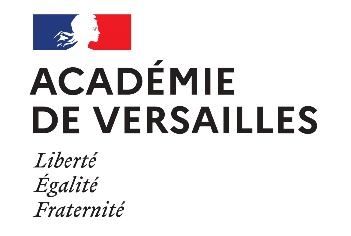 Codes des communes relevant des zones excentréesLes zones géographiques ou les communes ouvrant droit aux bonifications liées au caractère isolé de leurs établissement. Zone Géographique concernée :  GEO Magny en Vexin et sa région 095957Communes concernées :YvelinesEssonneVal d’Oise078087  Bonnelles 091111  Briis sous Forges095101  Bray et Lu078089  Bonnières 091135  Champcueil095142  Chars078107  Bréval091200  Dourdan095355  Magny en Vexin078310  Houdan091226  Etrechy095370  Marines078420  Montfort-L’Amaury091293  Guigneville 078465  Orgerus091315  Itteville091232  La Ferté-Alais091330  Lardy091338  Limours091390  Méréville091405  Milly la Forêt091540  St Chéron